Room 3 name Lorem ipsum dolor sit amet, consectetur adipiscing elit. Vivamus laoreet iaculis purus sit amet tempor. Morbi fermentum risus et felis tempus mattis. Phasellus porttitor metus eget purus ultrices placerat nec in sapien. Maecenas quam eros, pulvinar nec urna non, interdum.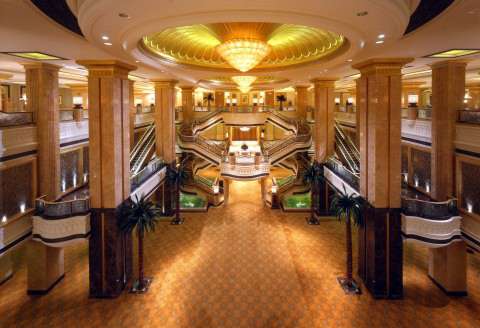 